Liceo scientifico statale Morgagni00152 Roma Via Fonteiana 125 – C.F. .M. RMPS24000NPROGRAMMA DI STORIA CLASSE IV EAnno scolastico 2022/2023Prof.: Andrea ParisTesto in adozione: A. Giardina, G. Sabbatucci, V. Vidotto, Lo spazio del tempo, vol. 2, LaterzaLo sviluppo dello stato moderno tra XVII e XVIII secoloLe guerre civili inglesi e la “Gloriosa rivoluzione” del 1688: l’evoluzione del sistema monarchico-parlamentare in InghilterraIl sistema assolutista in Francia tra XVI e XVII secoloIl sistema degli Stati europei nel XVIII secolo: dalla Guerra di successione spagnola alla guerra dei Sette anniLa fondazione degli Stati Uniti d’AmericaL’emigrazione puritana in nord-America: le conseguenze economiche, sociali e politicheLa guerra d’indipendenza americana: presupposti economico-politici, sviluppi del conflittoLa Dichiarazione di indipendenza: analisi del testo, riferimenti politico-culturaliLa fondazione degli Stati Uniti d’AmericaLa Costituzione americana: principi federalista, repubblicano e democratico; i primi Emendamenti e il “Bill of Rights”La Rivoluzione francese e l’età napoleonicaLe fasi della Rivoluzione francese dal 1789 al periodo napoleonico; le conseguenze sociali ed economicheLe concezioni politiche: la prospettiva monarchico-costituzionale, il giacobinismo, le prospettive democratico-radicaliLa svolta moderata e l’ascesa di Napoleone; il sistema politico napoleonico tra accentramento statale e cesarismoLa Francia e l’Europa: le campagne napoleoniche, la diffusione degli ideali rivoluzionariIl progetto geopolitico napoleonico: le conseguenze in medio-oriente e America latina La Restaurazione e l’equilibrio europeo fino al 1848: L’ideologia controrivoluzionaria e la Santa Alleanza I “moti” nel periodo 1820-1849: rivendicazioni indipendentiste, costituzionali e socialiLe lotte per l’indipendenza nazionale: i casi della Grecia, polonia, America LatinaL’inizio del processo risorgimentale in Italia e in Germania: il principio di nazionalità, la diffusione della Carboneria, il romanticismo politicoLa “primavera dei popoli”: la I guerra d’Indipendenza italiana e la Repubblica romana del 1849La rivoluzione industriale e la genesi del socialismo modernoIl “tradeunionismo” e le prime organizzazioni sindacali in InghilterraIl 1848 in Francia: la II Repubblica e la genesi del “conflitto di classe”Rivoluzione industriale e socialismo tra Inghilterra e Francia: le prospettive riformiste e massimalisteRoma, 6 giugno 2023L’insegnante									Gli studenti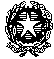 